Trinity Evangelical Lutheran ChurchTopton, PennsylvaniaAugust 2018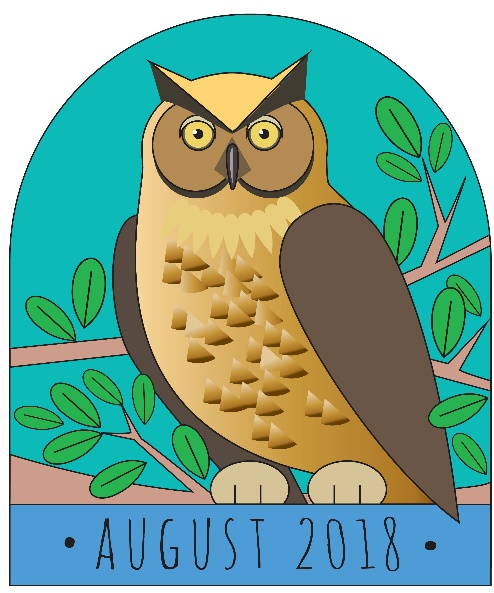 Saturday, August 4 5:30 p.m. Worship Service and Holy CommunionSunday, August 5 9 a.m. Worship Service and Holy CommunionSunday, August 12 and 199 a.m. Worship ServiceSunday, August 26 9 a.m. Worship ServiceFlip Flop SundaySURVEY ENCLOSEDHelp our Worship and Music Committee better understand the worship life of Trinity, Topton. We invite every person in your household, confirmation age or older, to complete a survey. Please return completed surveys to the church office by mail or place in the offering plate by August 26.  Thank you.Additional forms can be downloaded from our website.Please go to trinity-topton.com and click on the “News” tab and “links” in the drop-down menu to download additional surveys.2018-2019 SUNDAY SCHOOLREGISTRATION FORMS ALSO AVAILABLE ONLINE!August 2018 Council President’s Report:	“I am convinced that neither death nor life, neither angels or demons, neither the present nor the future, nor any powers, neither height nor depth, nor anything else in all creation, will be able to separate us from the love of God that is in Christ Jesus our Lord.”  Romans 8:38-39	Topton’s Trinity Evangelical Lutheran Church is a good example of this quote from Paul’s message in Roman’s 8:38-39.  The people of  Trinity are the church and our collective love for Christ makes us valuable Children of God.  He will watch over us and deliver us from the evil one who distorts and divides our lives.  And in His Grace we will become stronger and Trinity will rise again as a beacon of hope to all in this corner of Pennsylvania.	If you have been on vacation and missed the amazing Sunday Services at the corner of Smith and Home, know that you are in our thoughts and prayers for safe travels.  But you have also missed out on the energy and renewed enthusiasm for excellence and devotion to Christ.  Beginning with the amazing lay ministers’ sermons for both children and adults, and the special music our Director of Music Ministry, Steven Schucker, has brought to Trinity (Miller Brothers; Alto quartet of  Wanda Scarl/Judy Bond/Claire Roth/Karla Bailey;) and David Schucker’s sweet trumpet solos.  We are so blessed with talent.  Please join us throughout the remainder of the summer as we continue to praise the Lord with heart, mind and song.	Also, know that your Church Council has not had the summer off.  We have been continuing to meet our responsibilities and to shepherd Trinity’s business.  Bills are being paid, maintenance is continuing on this multi-million dollar stone church, and efforts are continuing with the ELCA Synod to find an interim pastor by September.  We are not timid about the future, but are willing to challenge the problems and grow stronger . . . and we welcome your assistance.Attendance at Trinity benefits your soul and helps you overcome the daily challenges and major conflicts that we all face.  Our collective love for Christ wants and needs you joining us in the pews as often as you are able.	As August approaches, we need you:  young and old.  God calls all to serve him in newness of life and we want you to be renewed with us.  To do that, some are traveling to Lititz’s Sight and Sound theater to watch the dramatic portrayal of “Jesus.”  Inspiring and uplifting, it is also a social occasion for our friends and families to enjoy good food, theater, and immerse in the New Testament of Jesus Christ.  In the process, they are also raising about two thousand dollars for Trinity!  If you have ideas for helping the church increase its awareness in the community, or enhance our ability to do good works for others, we want your thoughts.	Christian Education is the foundation for all of us to grow in Christ.  This fall, we would like to conduct an adult Christian Education class; but are asking for your help.  We need leaders as well as students . . . could it be you?  We constantly need Sunday school teachers each fall as both students and teachers move on . . . could you help us?  Believe me when I say that Christ knows your heart and your abilities, if you are keeping them to yourself, are you doing God’s work?  Age is not the question, willingness to serve God is!	Blessings to all. We can’t wait to see you back at Trinity.  Christ welcomes all, no exceptions!Dave Ehrig, Council President"God is preparing His heroes. And when the opportunity comes, He can fit them into their places in a moment…"- A. B. Simpson

Read more: https://www.christianquotes.info/quotes-by-author/a-b-simpson-quotes/#ixzz5LFyDSprQJULY EMERGENCY CONTACT INFORMATION:After-hours emergency contact information for the upcoming weeks will be announced in the bulletins and recorded on the church answering service. July 25 – August 4    	Pastor Ruth Doty - 484-553-1162August 5 – 11     	Pastor Tom Lang - 215-527-4213August 12 – 18    	Pastor Cheryl Meinschein - 610-395-2777August 19 – 25       	Pastor Sara Hertzog - 610-780-0715August 25 – September 1    Pastor Tom Lang - 215-527-4213*If admitted to the hospital, please contact the church office to make us aware of your admission. Though we encourage you to contact the pastor on call for after-hours pastoral care, we ask that you or a family member kindly communicate with the church and keep us in the loop. Thank you.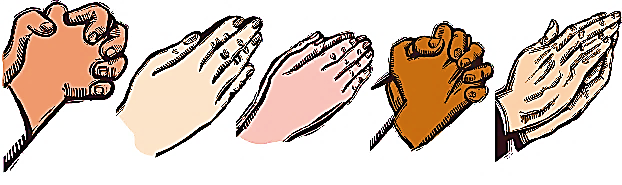 Thank you to all who keep us informed of those who are in need of prayer. Names will remain on the short term prayer list for 4 weeks. If after that time, there is still a need for prayers the name will be moved to the long term prayer list. Names will remain on the long term list for the remainder of the year unless notified by the individual or a family member. Prayer List: Elaine DeLong, Goldie Geist, Betty Hertzog, Pat Miller and Tommy Stoudt.Prayers for long term healing: Dominic Aguilar, Leon Conrad, Janet Ferry, Marlene Hacker, Mae Hertzog, Dennis Hilbert, Pam Kelhart, Jackie O’Neill, Jackson Radcliffe, Rayanne Rauenzahn, Debbie Reinhard, Clifford Roth, Muriel Schmoyer, Ella Smith, Gid Waterman, Brenda Younger, and all of our military personnel, law enforcement officers and their families. AUGUST SPONSORSFLOWERS5th – Suzy and Jim Mabry in memory of son, James A. Mabry12th – Larry Werst in memory of parents, brothers, sister and loved ones19th – Barry and Barbara Epting in memory of our parents, Luther and Elsie Epting and Albert and Dorothy Burger24th – OPEN – please call the officeBULLETINS5th – Judy Fritch in memory of loved ones12th – Larry Werst in memory of parents, brothers, sister and loved ones19th – Bonnie and Kap Stauffer24th – OPEN – please call the officeETERNAL FLAME – Barry and Barbara Epting in memory of our parents, Luther and Elsie Epting and Albert and Dorothy Burger  To sponsor any of the above open dates, please contact the office.Thank you!If you wish to sponsor flowers, please contact the florist of your choice. The cost of bulletins are $20 per week. The Eternal Flame is $20 for the entire month. Please contact Marie if you have any questions. Thank you.UPCOMING WORSHIP SCHEDULESaturday, August 4 5:30 p.m. Worship Service and Holy CommunionSupply Pastor – Rev. Arthur Hahn, Jr.Sunday, August 5 – 11th Sunday after Pentecost9 a.m. Worship Service and Holy CommunionSupply Pastor – Rev. Arthur Hahn, Jr.Sunday, August 12 – 12th Sunday after Pentecost9 a.m. Worship ServiceLay Minister, Wanda GoldenSunday, August 19 – 13th Sunday after Pentecost9 a.m. Worship ServiceLay Minister, Pete FenstermacherSunday, August 26 – 14th Sunday after Pentecost9 a.m. Worship ServiceLay Minister, Elizabeth SchuckerFLIP FLOP Sunday Wear flip flops to church!  Our service will be a little flipped flopped as well. Come share in a little summer fun! Saturday, September 1 5:30 p.m. Evening Worship and Holy Communion ServiceSupply Pastor - Rev. Arthur Hahn, Jr.Sunday, September 2 – 15th Sunday after Pentecost9 a.m. Worship Service and Holy CommunionSupply Pastor - Rev. Arthur Hahn, Jr.Quier BaptismNOTE: There will no longer be a transportation schedule for Sunday mornings. This is effective July 1st. If anyone needs transportation, please call the church office at 610-682-7352 by the Wednesday before transportation is needed. You may contact Wanda Scarl directly at 610-703-8987. Please contact Wanda by the Friday before transportation is needed. The transportation schedule will resume when there are two or more people in need of transportation. 
SATURDAY EVENING WORSHIP SERVICE AND HOLY COMMUNIONOur next Saturday evening service will be held on August 4, at 5:30 PM. Everyone is invited to this “come as you are” service. Saturday services are intended to be less formal than our Sunday morning worship service.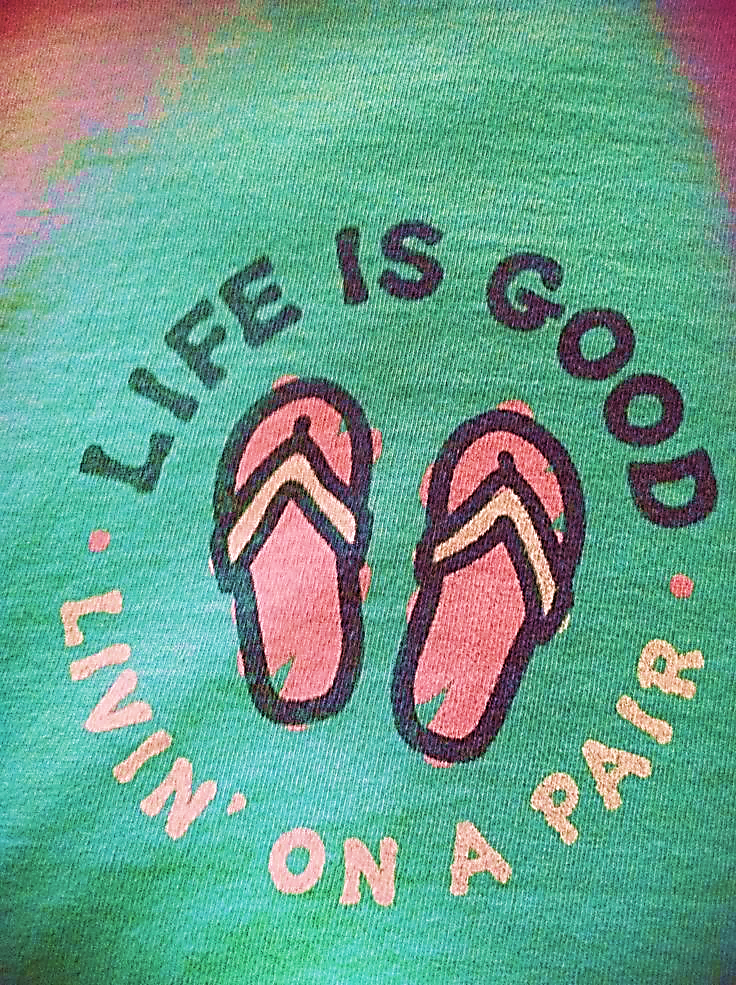 SUNDAY, AUGUST 269 a.m. Worship Service“Flip Flop” SundayDress in your casual summer attire!Don’t forget to wear your flip flops!A MONTH OF SUNDAYS
“August is like the Sunday of summer,” an online meme proclaims. But that means different things to different people. If you see Sunday as the end of a week — a chance to sleep in, do “nothing,” relax and play — then August might be your downtime at the end of a busy summer. If Sunday feels heavy because the onslaught of the workweek is approaching, then August may carry the dread of falling leaves and falling temperatures. But if you view Sunday as a fresh start to the week, then August, with a new school year and new church programming around the corner, can be exciting. And if you honor Sunday as the Sabbath, indeed “August is like the Sunday of summer.” God invites us to enjoy these holy days and give thanks to him, the Creator of all seasons. 

—Heidi Mann Published in: NewsletternewsletterAugust 2016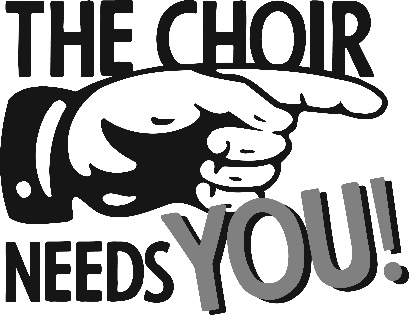 The next Worship and Music Comm. meeting will be August 6, 2018 @ 7 PM.

Next Saturday evening service will be August 4, 2018 @ 5:30 PM.

SENIOR CHOIR: Practices will be Aug. 30th, Sept. 6th, 13th, 20th and 27th @ 7 PM.CHILDREN'S CHOIR: Practices to resume on Sept. 16th and will be held prior to Sunday school starting @ 10:30 AM.ADULT BELL CHOIR: Rehearsals will resume on Sept. 30th @ 10:30 AM. PLEASE CONTACT WANDA @ 610-703-8987 IF YOU ARE NOT PLANNING ON RETURNING FOR THIS SEASON!! Thank you****REMINDER- SMALL GROUP RING- AUG. 26TH WITH PRACTICE- AUG. 19TH FOLLOWING CHURCH- Thank you (Steve, Karla, Judy, Claire, Suzy and Wanda)****CHILDREN'S CHIME CHOIR: Practices resume Sept. 30th @ 10:15 AM- Ages 6-14 are welcome!!
Always looking for more ringers and singers for all of the choirs!!!
Come join the fun and fellowship of our church family.

Hope everyone is enjoying the summer!!
God Bless and Peace
Steve and Wanda
CRADLE ROLLNeeded: We are looking for someone to mail Splash Cards to Trinity’s youngest members. These cards welcome infant children into our congregation and follow up by celebrating the child’s baptism, baptism birthdays, and their first three birthdays. Cards and stamps are provided. If interested, please see Wanda Scarl or contact the church office. SUNDAY SCHOOL Nursery through Grade 6Sundays: 10:30 to 10:45 AM – Children’s Choir in Nursery Room10:45 to 11:30 AM Sunday school Nursery – 3rd Grade second floor of Education Building4th – 6th grade ground floor of Education BuildingAffirmation of Baptism (Catechism class) 10:30 AM until 11:30 AM3rd floor of Education BuildingChildren's Bell Choir: Ages 6 – 12. Rehearsals will start September 30th immediately following church service for 15 minutes. Will ring 2-3 times a year. Members wanted!All children are welcome to attend!Registration forms are available on our website;www.trinity-topton.com “If you can find a path with no obstacles,it probably doesn’t lead anywhere.”
—Frank A. ClarkSUNDAY SCHOOL 2018-2019NEEDED! SUNDAY SCHOOL TEACHERSAnyone who is interested in teaching or assisting during the upcoming Sunday school year please see Dave Ehrig or contact the office. This includes current teachers and assistants who are planning to return. Thank you.We are seeking a Christian Education Director / ChairpersonIf you would like to serve in this capacity, please see Dave Ehrig. Stewardship of our church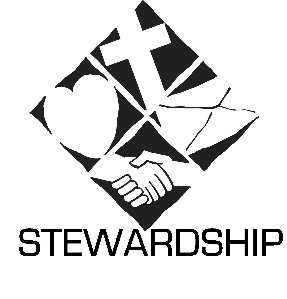 At all times there must be and remain one holy, Christian church. It is the assembly of all believers among whom the gospel is purely preached and the holy sacraments are administered according to the gospel.Augsburg Confession, Article VIISteward-discipleship means taking care of all that God has blessed us with. We think of our health, our relationships and our money, but our church? You bet!The church the only organization whose primary purpose is to bring people into intimate relationship with God and also gather them as sacred community. Without church, how would people grow in faith? How would the Gospel be spread to all nations, as Jesus commands in Matthew 28:19, 20?So what does it mean to be a good steward of our church? Here are some ideas:Focus: We are dedicated to God’s Word and Sacrament as the means by which God’s grace is poured into us and out to the world. Our service projects and social events may flow from this, but they are secondary.Community: As the Augsburg Confession (above) declares, the church is the community of God’s people dedicated to Word and Sacrament. We build strong community through healthy relationships guided by principles of Christian love, trust, honesty, truth, forbearance, forgiveness.Building: Our building is NOT the church, but a tool of the church for ministry. We provide the resources to maintain our building as useful for the Gospel, but feel free to move on if it no longer serves.Resources: Understanding that ministry to God’s people takes resources, we give generously of our time and talents. We strive to give a tithe – 10 percent of our financial blessings.Faith formation: It takes learning and practice to grow closer to God, both as individuals and community. We support and participate in studying the Bible and theology. We promote and engage in spiritual practices that feed our souls.Although we tend to think that our church has a mission, it’s more accurate to say that God has a mission, and that mission has a church. We grow in faith as people and community when we dedicate ourselves to good stewardship of our church.--Rob BlezardCopyright © 2018, Rev. Robert Blezard. Reprinted by permission. Pastor Blezard serves as an assistant to the bishop of the Lower Susquehanna Synod and works as content editor for www.stewardshipoflife.org.ONLINE GIVING - HOW DO YOU SIGN UP?1. Visit our church website at www.trinity-topton.com2. Click on the Donate Tab3. Scroll down to the bottom the page for the Online Giving link4. Click on green tab “Create New Account” to get startedIf you have any questions, please contact the office.Download the Online Giving app for even more convenience.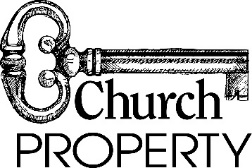 NEEDS YOUR HELPThe Property Committee needs help to repair sidewalks and sand and paint the wrought iron railings.  This needs to be done before winter.  Retirees can work on this in the early mornings before it gets hot and others can do it early evenings or Saturdays.  Please call someone on the property committee if you are able to help.  It will be greatly appreciated.Property Committee, Leonard Epting, Barry Epting, Jere Golden, Carl WischnerTRINITY ELC – FUND SUMMARYOperational Fund	          June 2018	      2018 YTDAsh Wednesday	 $                -	 $         604.00               Benevolence	 $           265.00   	 $         697.00    Bulletins	 $             80.00	 $         480.00Christmas	 $                -	 $           20.00Current Fund	 $        8,036.00	 $    54,419.79Easter	 $                -   	 $      2,565.00Endowment	 $                -   	 $              -   Eternal Flame	 $                - 	 $           80.00  Flowers	 $                -	 $         595.00Good Friday	 $                -   	 $         915.50 Initial Offering	 $                -       	 $         413.00  Lent	 $                -     	 $         905.00  Brandywine Food Pantry	 $                -   	 $              -    Maundy Thursday	 $                -   	 $         765.00Miscellaneous	 $                - 	 $              -Sunday School	 $                -   	 $             4.00Thanksgiving	 $                - 	 $              -     Total	 $        8,381.00   	 $     62,463.29June Projected Expenses: $11,814.26June Actual Expenses: $ 10,133.66June Operational Fund – Actual Expenses: $ 8,381.00 – 10,133.26 =  ($ 1,752.26)Projected Expenses, August 2018: $ 13,317.26 *generated from 2018 budget approved at congregational meetingDesignated Funds		*Building Fund	 $           457.86	 $      4,140.72 *Capital Campaign	 $           335.00  	 $         939.00*CE Scholarship Fund	 $             40.00	 $         170.00*James' Ministry	 $                 -  	 $         342.00*Memorial Fund	 $                 -	 $         455.00*Music Department	 $        1,210.00	 $      7,945.47*Organ	 $             60.00 	 $         527.52  *Slice of Faith	 $                 -   	             $             -      *Women's Ministry	 $                 -       	 $           21.33  *Youth	 $            45.00  	 $         665.00*Pastor’s Discretionary	 $                  -	 $	-   Total	 $        2,147.86	 $      12,206.04Grand Total	 $      10,528.86	 $      77,669.33Boyer’s Tags – When shopping at Boyer’s, don’t forget to swipe that tag! Trinity receives a percentage of every sale swiped with a Boyer’s tag from Trinity. If you do not have a tag, there are a few located in the coatroom. Radcliffe Receipts – Please bring in Radcliffe receipts. Receipts must be dated within a year of the current date.  All proceeds earned will be designated to Trinity’s Building Fund. Drop-off boxes are located inside the Home Ave. entrance and in the coatroomThrivent Choice Dollars - Members become eligible for Thrivent Choice based on insurance premiums, contract values and Thrivent volunteer leadership. Members are able to direct Choice Dollars to enrolled charities. With Thrivent Choice®, you can recommend where some of Thrivent Financials’ charitable outreach funds go. Amazonsmile.com – Shoppers can now designate Trinity as the non-profit organization that can receive a percentage of their sale. Logon to Amazonsmile.com when making your future purchases. Thank you!NEED A RIDE? Diakon Volunteer Home Care can help! Diakon Volunteer Home Care is an interfaith outreach ministry responding to the needs of the community by offering help to individuals age 60 and above through the support of caring volunteers. We can help with transportation to: ▪ Doctors’ appointments and other medical visits ▪ Grocery stores ▪ Critical social service appointments Volunteers from your community can help with providing transportation on a short term or intermittent basis. This service is provided free of charge. Call us at 1.866.844.9091.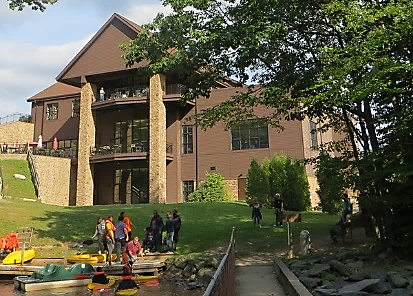 ATTENTION MARRIED COUPLES: What could be better than a fall weekend in the Poconos which is designed to enrich and revitalize your marriage? Don't pass up your chance to attend the number-one-rated marriage enrichment program presented by Lutheran Marriage Encounter at the beautiful, hotel-style Spruce Lake Retreat in Canadensis, PA. The dates are September 14-16, 2018. TIME IS RUNNING OUT TO RESERVE YOUR SPOT, so to avoid being on a waiting list, register NOW! ﻿If the September Weekend doesn't work for you, please consider road-tripping to Ludlow, PA, 2 hours north of Pittsburgh, PA, for the October 19-21, 2018 Weekend; or register for the November 9-11, 2018 Weekend at Hampton Inn Berkshires in Lenox, Massachusetts.Two nights lodging, 5 meals for each of you, and all supplies are included with your $100 per couple registration fee, plus toward the end of the weekend you will be given an opportunity to make a confidential contribution of whatever amount you wish to help cover expenses and towards the continuation of the program. Simply go to: GodLovesMarriage.org and pay the $100/couple registration fee with your credit card, or mark the option to mail a check. For questions, or if you would like a brochure mailed to you, contact Northeast US Directors of Lutheran Marriage Encounter, Fred & Julie Schamber, at 724-325-3166 or fjschamber@comcast.net.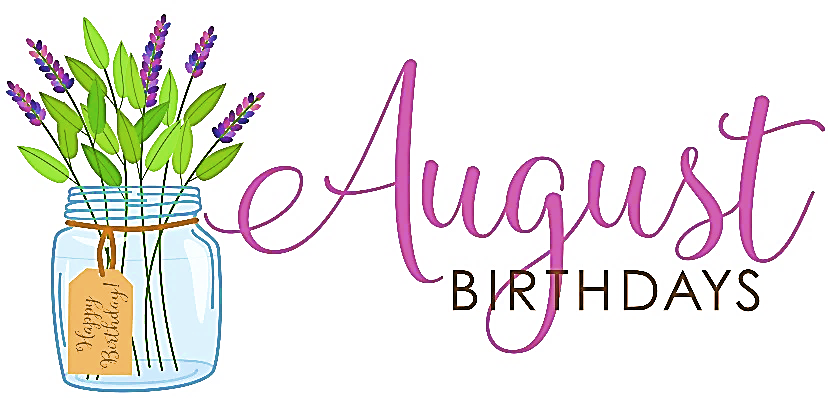 1st  Haley Pursell2nd Julia Funari3rd  Richard Eisenhard, Midia Fenstermacher, Charles Fritch,        McKayle Pursell, Carl Weller5th  Isabella Funari7th  Betty Hertzog, Steve Reinhard8th  Madelyn Geiger, Richard Weller9th  Rebecca DeLong, Gavin Geiger,  Abigail Reeder 11th Charles Trexler Jr., Craig Werst 14th  Nancy Hahn 15th  Larry Werst17th  Shirley Solt19th  Kathleen Feeser, Devon Volker 21st  Emily Appleman, Daniel Wendt23rd  Zofia Funari,  Tom Roemer, Kim Weller  24th  Nora Appleman, Cristin Ehrie, Suzanne Hollowbush, 	Suzanne Mabry  26th  Bryan Kressley, Wilda Trexler  27th  Georgianne Haring  28th  Gillian Schmeck, Andrew Schoenly, Lily Wendt, Pat Wischner30th  Elisabeth Cascino, Peter Fenstermacher, Harold Moyer31st  Patricia WeaverIf your name is not on the birthday list, please contact the office so we can update our records. Although a birth year would be nice to complete our records, it is not necessary. 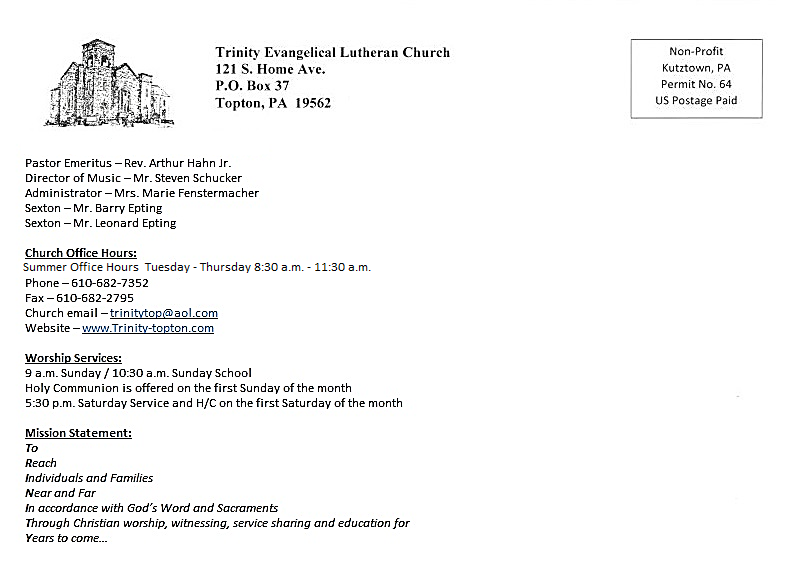 